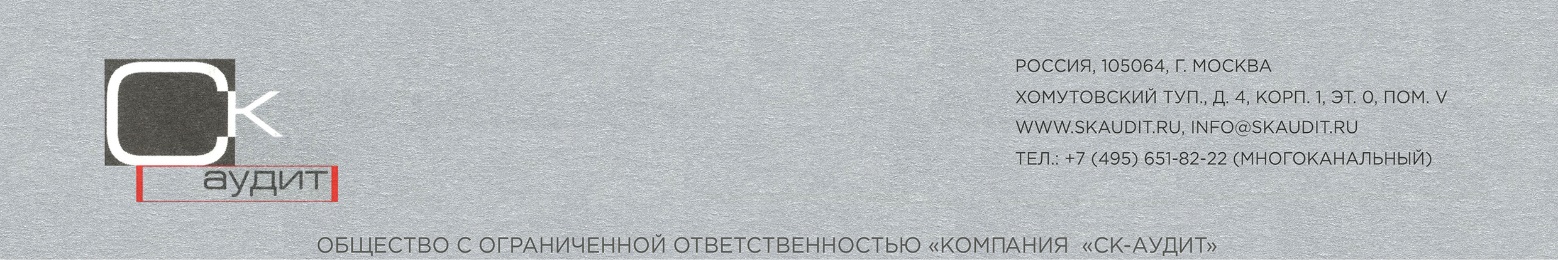 РАСКРЫТИЕ ИНФОРМАЦИИ об аудиторской организацииза 2023 годв соответствии с приказом Минфина России от 30.11.2021 № 198нОбщая информацияИнформация об организации и обеспечении соблюдения аудиторской организацией требований профессиональной этики и независимости, установленных Федеральным законом от 30 декабря 2008 г. № 307-ФЗ «Об аудиторской деятельности», а также кодексом профессиональной этики аудиторов и правилами независимости аудиторов и аудиторских организацийСоблюдение требований профессиональной этики и независимостиЯ, генеральный директор ООО «Компания «Ск-Аудит» Никитченко Оксана Евгеньевна, заявляю, что по состоянию на 01 января 2024 г. ООО «Компания «Ск-Аудит» и аудиторы, являющиеся сотрудниками организации, соблюдают требования профессиональной этики и независимости, предусмотренные статьей 8 Федерального закона от 30 декабря 2008 г. № 307-ФЗ «Об аудиторской деятельности».Система вознаграждения руководства организации и руководителей аудитаВ ООО «Компания «Ск-Аудит» установлена сдельно-повременная система оплаты труда руководителей аудита.
Предусмотрена возможность начисления премии по результатам выполнения задания при качественно выполненном задании в соответствии с установленной в аудиторской организации системой оценки работы сотрудников, учитывающей, в числе прочего, профессиональную компетентность и соблюдение этических принципов.Меры, принимаемые в целях обеспечения ротации руководителей аудитаДля организаций, ценные бумаги которых допущены к организованным торгам, устанавливается периодическая (по мере возможности, но не реже одного раза в 7 лет) ротация сотрудников, осуществляющих руководство аудитом одной и той же организации.Для прочих организаций устанавливается периодическая (по мере возможности, но не реже одного раза в 8 лет) ротация руководителей аудита одной и той же организации.Для обеспечения выполнения требований по ротации применяются соответствующие формы внутренних документов. Контроль обеспечения выполнения указанных требований осуществляется генеральным директором.Информация о контроле (надзоре) за деятельностью (качестве работы) аудиторской организацииСистема внутреннего контроляЯ, генеральный директор ООО «Компания «Ск-Аудит» Никитченко Оксана Евгеньевна, заявляю, что по состоянию на 01 января 2024 г. в ООО «Компания «Ск-Аудит» имеется и результативно функционирует  система управления качеством, соответствующая Международному стандарту управления качеством 1 «Управление качеством в аудиторских организациях, проводящих аудит или обзорные проверки финансовой отчетности, а также выполняющих прочие задания, обеспечивающие уверенность, или задания по оказанию сопутствующих услуг».Основными компонентами указанной системы являются:а) процесс оценки рисков в аудиторской организации;б) управление и высшее руководство;в) соответствующие этические требования;г) принятие решения о начале и (или) продолжении работы с клиентом либо работы по определенному заданию;д) выполнение задания;е) ресурсы;ж) информационная система и информационное взаимодействие;з) процесс мониторинга и устранение недостатков.Внешние проверки деятельности (проведенные в течение последних трех лет)В 2022-м году проведена проверка деятельности ООО «Компания «Ск-Аудит» Саморегулируемой организацией аудиторов Ассоциация «Содружество».В 2023-м году проведена проверка деятельности ООО «Компания «Ск-Аудит» Управлением Федерального казначейства по г. Москве.Меры дисциплинарного и иного воздействияВ течение 2021-2023 г.г. и по состоянию на 31 марта 2024 г. меры дисциплинарного и иного воздействия к ООО «Компания «Ск-Аудит» не применялись.Информация об аудиторах, работающих в аудиторской организации по трудовому договоруПо состоянию на 01 января 2024 года:- численность аудиторов, работающих по трудовому договору, составляет 7 чел., в том числе, по основному месту работы 3 чел., по совместительству 4 чел.;- численность аудиторов, имеющих квалификационный аттестат аудитора, выданный саморегулируемой организацией аудиторов в соответствии со статьей 11 Федерального закона от 30 декабря 2008 г. № 307-ФЗ «Об аудиторской деятельности», составляет 3 чел.Я, генеральный директор ООО «Компания «Ск-Аудит» Никитченко Оксана Евгеньевна, заявляю, что по состоянию на 01 января 2024 г. аудиторами, работающими в аудиторской организации, соблюдены требования о прохождении обучения по программам повышения квалификации, предусмотренным статьей 11 Федерального закона от 30 декабря 2008 г. № 307-ФЗ «Об аудиторской деятельности».Информация об аудируемых лицах и величине выручки от оказанных аудиторской организацией услугОбщественно значимые организации, которым оказаны аудиторские услуги в течение 2021-2023 г.г.:Публичное акционерное общество (до 10.05.2023 – открытое акционерное общество) «Научно-производственное объединение «Физика», ОГРН 1027700321901.Величина выручки от оказания услугВеличина выручки от оказания аудиторских услуг и прочих связанных с аудиторской деятельностью услуг за 2023 год составила 9 687,4 тыс. руб., в том числе:- выручка от оказания аудиторских услуг 5 488 тыс. руб.;
- выручка от оказания прочих связанных с аудиторской деятельностью услуг 4 199,4 тыс. руб.Величина выручки от оказания аудиторских услуг и прочих связанных с аудиторской деятельностью услуг общественно значимым организациям за 2023 год составила 662 тыс. руб., в том числе:- выручка от оказания аудиторских услуг 662 тыс. руб.;
- выручка от оказания прочих связанных с аудиторской деятельностью услуг 0 тыс. руб.Полное наименование:Общество с ограниченной ответственностью «Компания «Ск-Аудит»Сокращенное наименование:ООО «Компания «Ск-Аудит»Адрес:105064 г. Москва, Хомутовский туп., д. 4, корп. 1, эт. 0, пом. VТелефон:(495) 651-82-22Электронная почта:info@skaudit.ruДата внесения сведений в реестр аудиторских организаций саморегулируемой организации аудиторов:17 августа 2012 г.Дата внесения сведений в реестр аудиторских организаций, оказывающих аудиторские услуги общественно значимым организациям:НетДата внесения сведений об аудиторской организации в реестр аудиторских организаций, оказывающих аудиторские услуги общественно значимым организациям на финансовом рынке:НетСтруктура аудиторской организации (органы управления):Единоличный исполнительный орган - Генеральный директор Никитченко Оксана ЕвгеньевнаФилиалы и представительства:НетДочерние общества:НетАудиторские организации, участвующие в уставном капитале:НетДоля уставного капитала, принадлежащего аудиторам организации:100% уставного капитала принадлежит генеральному директору Никитченко Оксане Евгеньевне (основное место работы)Бенефициарный владелец аудиторской организации:Никитченко Оксана Евгеньевна, гражданка РФ, страна проживания РФИностранные граждане, лица без гражданства, иностранные юридические лица, международные компании, являющиеся контролирующими лицами организации:НетСети аудиторских организаций, членом которых является организация:Нет